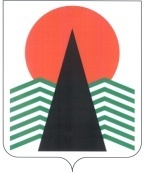  Администрация Нефтеюганского районаМуниципальная комиссияпо делам несовершеннолетних и защите их правПОСТАНОВЛЕНИЕ № 6725 ноября 2021 года, 10 – 00 ч. г. Нефтеюганск, 3мкрн., д. 21, каб. 430зал совещаний администрации Нефтеюганского района,(сведения об участниках заседания указаны в протоколе № 56 заседания МКДН и ЗП Нефтеюганского района) О принимаемых мерах по обеспечению безопасности несовершеннолетних на водных объектах Нефтеюганского района	Заслушав и обсудив информацию по вопросу, предусмотренному планом работы муниципальной комиссии по делам несовершеннолетних и защите их прав Нефтеюганского района на 2021 год, муниципальная комиссия установила:	 В целях обеспечения безопасности людей на водных объектах, в соответствии с приказом Главного управления МЧС России по Ханты-Мансийскому автономному округу - Югре № 1092 от 29.10.2020 «О проведении месячника безопасности на водных объектах Ханты-Мансийского автономного округа - Югры в осенне-зимний период 2020-2021 года», приказом Главного управления МЧС России по Ханты-Мансийскому автономному округу-Югре №408 от 18.05.2021 «О проведении комплекса мероприятий по обеспечению безопасности на водных объектах Ханты-Мансийского автономного округа-Югры в летний период 2021 года» государственными инспекторами по маломерным судам Нефтеюганского инспекторского участка было организовано проведения комплекса мероприятий по обеспечению безопасности и охране жизни людей на водных объектах Нефтеюганского района. Особое внимание уделяется обеспечению безопасности детей и предотвращению детского травматизма на водных объектах района. Проводились и проводятся следующие мероприятия:	- В весенний, летний и осенний периоды 2021 г. проведено более 135 патрулирований водных объектов Нефтеюганского района, в том числе совместно с представителями местного самоуправления (69), 6 ПСО (73), СМИ (36), внештатные инспектора ГИМС (60);	- при осуществлении надзорных и профилактических мероприятий на водных объектах Нефтеюганского района проводились и проводятся профилактические беседы с гражданами, в том числе, с детьми об основных мерах безопасности на водных объектах, распространено более 2000 экземпляров памяток по безопасности на воде в летний и осенне-зимний периоды;	- проведено 40 бесед-лекций и инструктажей с детьми в учебных заведениях Нефтеюганского района, с раздачей памяток и показом видеоматериалов на тему обеспечения безопасности и охране жизни детей на водных объектах, охвачено более 1000 детей;	- размещено в сети «Интернет», на популярных онлайн ресурсах 543 публикации о правилах поведения на водных объектах в весенний, летний и осенне-зимний периоды, в том числе, мерах по обеспечению безопасности несовершеннолетних на водных объектах;	- на телевидении прошло 63 информационных сюжета о правилах безопасного поведения на водных объектах, в том числе о правилах обеспечения безопасности детей и предотвращении детского травматизма на водных объектах Нефтеюганского района (с повторами);	- 5 раз в радиоэфире озвучивалась информация Нефтеюганского инспекторского участка в рамках проведения комплекса мероприятий по безопасности на водных объектах;	На водных объектах Нефтеюганского района было выставлено 22 знака «купание запрещено», 73 знака с информацией о запрете выезда автотранспорта и выхода людей на лёд, в том числе, информационные таблички. 	Направлено 26 писем Главам муниципальных образованиях о необходимости информирования граждан о мерах безопасности людей на водных объектах, в том числе о мерах, направленных на обеспечение безопасности детей в весенний, летний и осенне-зимний периоды.	С 08.11.2021 в соответствии с приказом Главного управления МЧС России по Ханты-Мансийскому автономному округу - Югре от 02.11.2021 № 1032 в целях обеспечения безопасности на водных объектах в осенне-зимний период 2021-2022 гг. проводится месячник безопасности на водных объектах автономного округа. Утвержден план проведения месячника безопасности на водных объектах. 	В соответствии с приказом департамента образования и молодежной политики Нефтеюганского района от 11.10.2021 № 751-О «О предупреждении несчастных случаев с обучающимися образовательных организаций Нефтеюганского района на открытых водоемах в период ледостава и зимний период 2021-2022 учебного года» организована разъяснительно-профилактическая работа с обучающимися и родительской общественностью по правилам безопасного поведения на водоемах в период ледостава и зимний период:	- в школах проведены инструктажи с обучающимися по правилам безопасного поведения на воде в период ледостава и в зимний период с охватом 5028 обучающихся (100%);	- оборудованы уголки безопасности, пропагандирующие правила поведения и меры безопасности на водных объектах;	- организован просмотр видеоматериалов на тему профилактики несчастных случаев на водных объектах в период ледостава и в зимний период; 	- состоялись классные часы в преддверии школьных каникул «Безопасные каникулы»; 	- организованы минутки безопасности (трансляция профилактических видеоматериалов на переменах в фойе и холлах школ);	С воспитанниками детских садов разъяснительная работа по мерам безопасного поведения на водоема организована посредством проведения профилактических бесед, рассматривания ситуативных картинок, обсуждения ситуаций по безопасному поведению на воде, просмотра тематических видеоматериалов и мультфильмов, а также и в других видах детской деятельности, таких как рисование, раскрашивание, лепка из пластилина, чтение, спортивные игры, соревнования и т.д. Охват профилактическими мероприятиями – 1734 воспитанника (87%).	Вопросы предупреждения несчастных случаев с несовершеннолетними на водных объектах были освещены в ходе родительских собраний, бесед с родителями с охватом 1021 чел. Проведение разъяснительной работы с родителями о правилах безопасного поведения на водных объектах, об исключении нахождения детей вблизи водных объектов без присмотра взрослых, необходимости усиления контроля за детьми во внеурочное время и организации безопасного досуга было организовано также посредством размещения тематических памяток через классные и групповые родительские сообщества в мессенджерах «Viber», «WhatsApp» (охват – 6724 чел.), а также в сообществах образовательных организаций в социальных сетях «ВКонтакте» и «Инстаграм».	На сайте департамента образования размещена статья «Осторожно, тонкий лед», памятки «Оказание помощи пострадавшим на льду», «Меры предосторожности и правила поведения на льду». 	С целью принятия дополнительных мер, направленных на профилактику  чрезвычайных происшествий с несовершеннолетними,  муниципальная комиссия по делам несовершеннолетних и защите их прав Нефтеюганского района п о с т а н о в и л а:1. Информацию о принимаемых мерах по обеспечению безопасности несовершеннолетних на водных объектах Нефтеюганского района принять к сведению.	Срок:  25 ноября 2021 года.	 2. Рекомендовать Нефтеюганскому инспекторскому участку Центра ГИМС Главного управления МЧС России по Ханты-Мансийскому автономному округу – Югры (И.Н. Кузнецов) в рамках реализации комплекса мероприятий по обеспечению безопасности и охране жизни людей на водных объектах Нефтеюганского района в осенне-зимний период 2021 года и весенний период 2022 года организовать проведение совместных профилактических мероприятий, направленных на обеспечение безопасности и предотвращение травматизма несовершеннолетних на водных объектах Нефтеюганского района, привлекая в рейдовые мероприятия специалистов отдела по делам несовершеннолетних, защите их прав администрации района, инспекторов по делам несовершеннолетних ОУУП и ПДН ОМВД России по Нефтеюганскому району.	Направить график рейдов в муниципальную комиссию по делам несовершеннолетних и защите их прав Нефтеюганского района.	 Срок: до 03 декабря 2021 года.	3. Департаменту образования и молодежной политики (Н.В.Котова) организовать с привлечением специалистов Нефтеюганского инспекторского отделения ГИМС ГУ МЧС России по Ханты-Мансийскому автономному округу-Югре проведение:  	3.1. Мероприятий с детьми  (беседы, лекции, консультации) по обучению несовершеннолетних правилам безопасного поведения на водных объектах;	3.2. Занятий с родителями (законными представителями) об опасности нахождения несовершеннолетних вблизи водных объектов без присмотра, а также размещение соответствующей информации на официальных сайтах  общеобразовательных организаций.	Срок: до 01 мая 2022 года.	3.3. Показательных мероприятий профилактического характера на озере Сырковый Сор в сельском поселении Салым в весенне-летний период 2022 года.	Срок: до 01 сентября 2022 года.	 4. Бюджетному учреждению Ханты-Мансийского автономного округа – Югры «Нефтеюганский комплексный центр социального обслуживания населения» (Е.М. Елизарьева) организовать патронажи семей, находящихся в социально опасном положении, с проведением разъяснительной работы с родителями (законными представителями)  о недопущении оставления детей без присмотра вблизи водоемов и о возможности привлечения их к административной ответственности в соответствии с ч. 1 ст. 5.35 КоАП РФ в случае выявления детей на водных объектах без сопровождения родителей (законных представителей).	Информацию о количестве проведенных профилактических бесед с родителями (законными представителями) направлять в муниципальную комиссию по делам несовершеннолетних и защите их прав Нефтеюганского района (количество бесед/охвачено родителей (законных представителей) без нарастания за отчетный период).	Срок: до 20 декабря 2021 г., 25 января 2022 г., 21 февраля 2022 г.,		 21 марта 2022 г., 20 апреля 2022 г.	5. Контроль за исполнением постановления возложить на заместителя председателя муниципальной комиссии по делам несовершеннолетних и защите их прав Нефтеюганского района.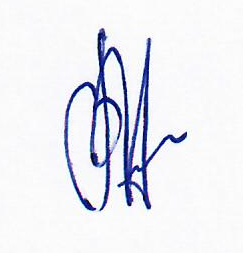 Председательствующий                                           В.Г. Михалев